Двигательная активность для школьника включает утреннюю гимнастику, уроки  физ-культуры, спортивные тренировки, физкульт-минутки, подвижные перемены, прогулки, игры     на свежем воздухе, помощь по дому и на даче.У физически активного человека улучшается работа сердца, повышается его устойчивость к перегрузкам, улучшается кровообращение. Укре-пляется опорно-двигательный аппарат, мышечная система. Нормализуется дыхание, повышается жизненная емкость легких, кровь и ткани лучше насыщаются кислородом. Улучшается психичес-  кое состояние. Нормализуется состояние иммун- ной системы.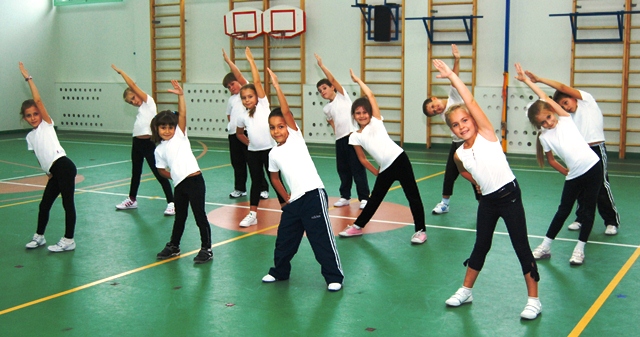 по данным академика РАМН А.Г. Сухарева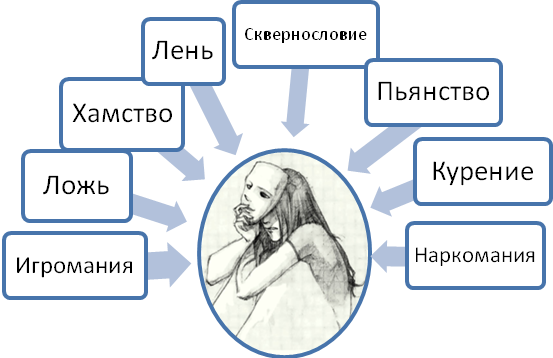 Десять способов отказаться, если тебе предлагают попробовать наркотики:Мне это ни к чему.Эта дрянь не для меня. Есть увлечения и покруче!Нет, у меня и без того проблем хватает.У меня важные дела.Ты что? У меня аллергия!Мои мозги мне пока нужны.Уже пробовал – дрянь!Я не хочу умственно отсталых детей.А на лечение СПИДа ты дашь мне деньги?Я жить хочу!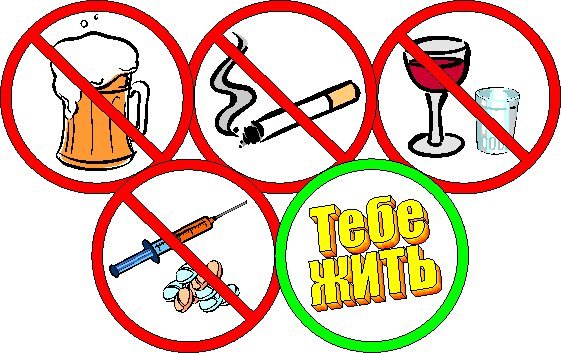 Министерство здравоохранения Республики Мордовия 
 Государственное автономное учреждениездравоохранения Республики Мордовия
«Республиканский врачебно – физкультурный диспансер»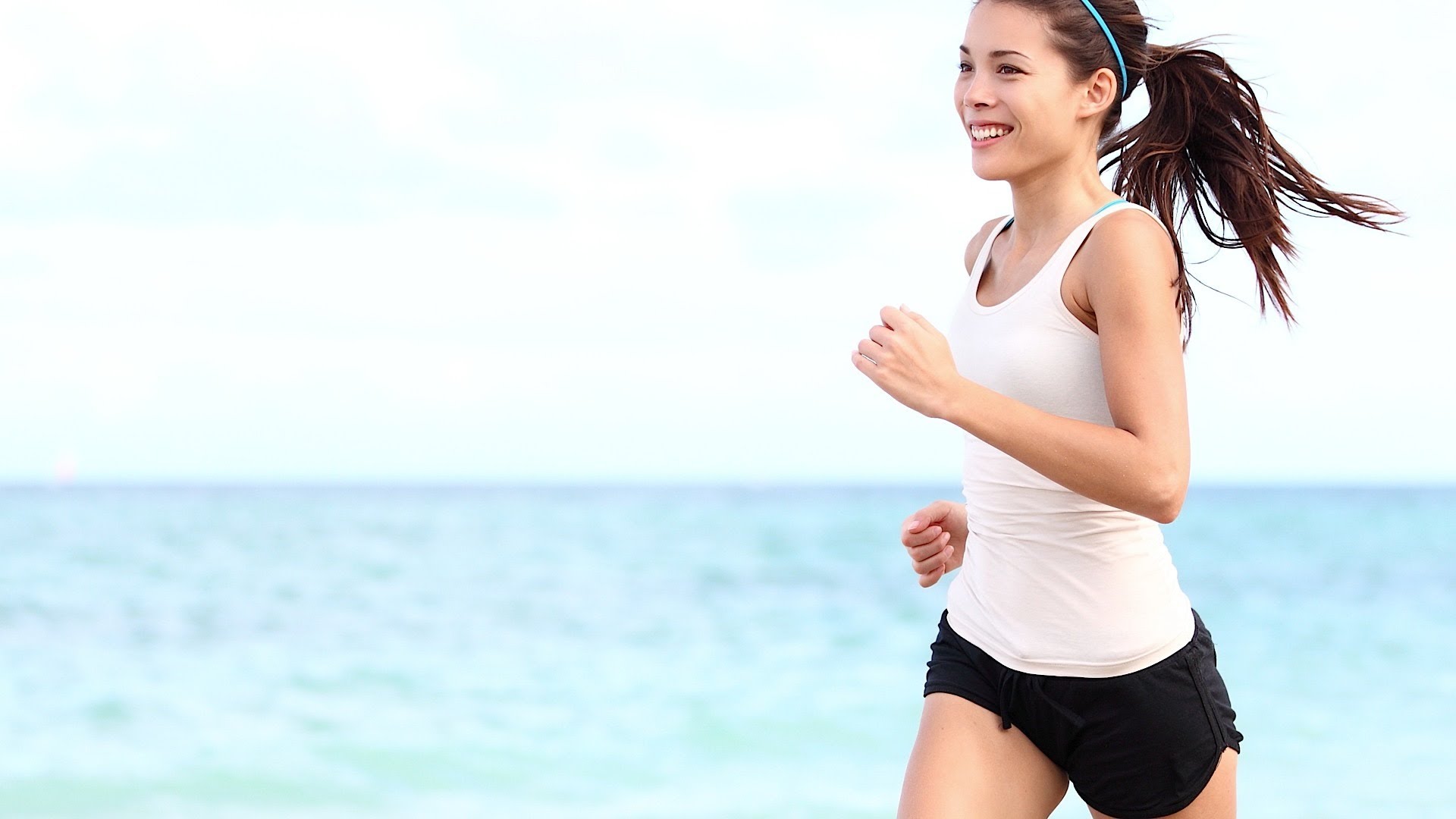 ВозрастЛокомоции(тысяч шагов в день)Двигательный компонент(в часах в день)Энергозатраты(ккал/сут)6-10 лет (дев./мал.)15-204,0-5,02500-300011-14 лет (дев./мал.)20-253,4-4,53000-350015-17 лет (юноши)25-303,0-4,03500-430015-17 лет (девушки)20-253,0-4,33000-4000